CONFIRMATION OF START OF PLACEMENT 2023/24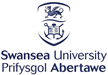 (To be completed by supervisor at Host Organisation at START of placement)This is to confirm that …….……………………………………………………………………………………………………………….……………(Full name of student)from	SWANSEA UNIVERSITY  (UK SWANSEA 01)Swansea University student number: ................................................................................................................started a work placement at …………………………………………………………………………………………….…………………………..(Name of Host Company/Organisation)in ……………………………………….…………………………….........., ……………………………………………………….……………………..(city)	(country)on	(dd/mm/yyyy).The placement is expected to finish on	(dd/mm/yyyy).IMPORTANT: This form CANNOT be signed and dated more than 5 working days before the above start date.Name & status of host institution signatory: …..…………………………………………..……………………………………….….….(typed signatures cannot be accepted)Signed: ……………………………………………………………………	Date: ………………...…………………..…………………..………..Official Stamp:Please complete and return this form by email to studyabroad@swansea.ac.uk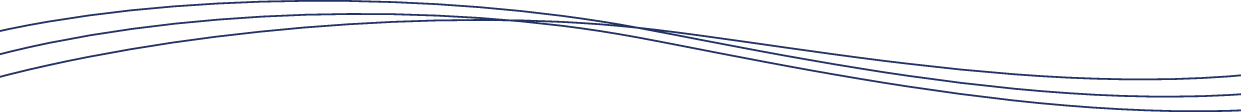 